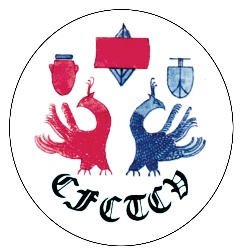 Collège Français de Chirurgie Thoracique et Cardio-VasculaireDossier d’admissibilité à l’examen du Collège CTCVRelevé des activités opératoires non saisies dans EPITHOR Chirurgie ThoraciqueNom du candidat ………………………..Prénom …………………………..Liste des interventions par rubriques Rappel - pour la chirurgie thoracique sont nécessaires :100 interventions de chirurgie pulmonaire par résection (lobectomie, pneumonectomie),100 interventions sur la plèvre ou de résection atypique.Validation du Chef de Service  Nom Date 						Signature Nom de l’interventionNombre d’interventions – 1er opérateurNombre d’interventions – 2nd opérateur Période.Total